PROVINCIAL GRAND CHAPTER OF HERTFORDSHIREE.Comp James William Sharpley – Most Excellent Grand Superintendent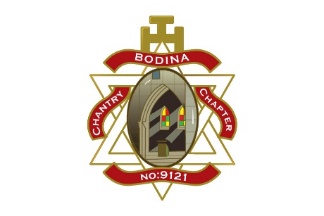 Chantry Chapter No. 7117 Consecrated 31st January 1973Attached to Bodina Lodge No.9121 - 16th November 2000CHANTRY BODINA CHAPTER No. 9121DINING REQUEST FORM FOR: THURSDAY 31ST OCTOBER 2019CLOSING DATE FOR DINING THURSDAY 24TH OCTOBER 2019Menu including wine		1a	Minestrone Soup 		      			2a	Steak, Ale & Mushroom Pie	or	2b	Salmon Hollandaise		3a	Apple Pie with Ice cream   	or	3b	Fresh Fruit SaladKOSHER OPTION AVAILABLE ON REQUESTTea or CoffeePLEASE NOTE THAT ONLY THE DISHES LISTED ABOVE ARE AVAILABLE AND NO CHANGES WILL BE ACCEPTED BY THE CATERERS EXCEPT ON DIETRY REQUIREMENTSTo: 	Justin Tepper							Telephone: 	0208 386 8868	186 Theobald Street						Mobile: 	07831 216792	Borehamwood							Email: 		masonic.tepper@gmail.comHerts. WD6 4PSPlease reserve me________ places for Dining @ £25 per head for guests for the Convocation to be held on Monday 1st April 2019 at The Masonic Hall, Rose Walk, RadlettMEMBERS NAME:				Starter 		Main		Dessert…………………………………………….			………		………..		………….GUEST				Rank		 Chapter No. & Name		Starter	MAIN	DESSERT……………………………………………	…………….  	……………………………………….	…………  ………	…………..……………………………………………	……………. 	 ……………………………………….	…………  ………	…………..……………………………………………	……………. 	 ……………………………………….	…………  ………	…………..ANY SPECIAL DIETRY REQUIREMENTS?PLEASE NOTE CHANGES CANNOT BE ACCOMMODATED BY THE CATERERS ON THE NIGHTCompanions, to avoid incurring a loss on Dining, the Principals would like you to make every effort to attend, and if dining to be courteous enough to send payment for your guest(s) with your dining application. Please pay direct to Sort Code ”30-97-19” Account Number 01503579 with your name as the reference or make cheques payable to “Chantry Bodina Chapter No.9121” Final Dining numbers and Menu Choices must be submitted to the Caterers by the Scribe E by the 24th October 2019. No changes are allowed after that date.